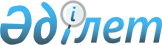 Мәслихаттың 2012 жылғы 20 желтоқсандағы № 94 "Аманкелді ауданының 2013-2015 жылдарға арналған аудандық бюджеті туралы" шешіміне өзгерістер енгізу туралы
					
			Күшін жойған
			
			
		
					Қостанай облысы Аманкелді ауданы мәслихатының 2013 жылғы 16 қазандағы № 168 шешімі. Қостанай облысының Әділет департаментінде 2013 жылғы 25 қазанда № 4261 болып тіркелді. Қолданылу мерзімінің аяқталуына байланысты күші жойылды (Қостанай облысы Аманкелді ауданы мәслихатының 2014 жылғы 27 қаңтардағы № 8 хаты)

      Ескерту. Қолданылу мерзімінің аяқталуына байланысты күші жойылды (Қостанай облысы Аманкелді ауданы мәслихатының 27.01.2014 № 8 хаты).      Қазақстан Республикасының 2008 жылғы 4 желтоқсандағы Бюджет кодексінің 109-бабына, "Қазақстан Республикасындағы жергілікті мемлекеттік басқару және өзін-өзі басқару туралы" Қазақстан Республикасының 2001 жылғы 23 қаңтардағы Заңының 6-бабына сәйкес, Аманкелді аудандық мәслихаты ШЕШТІ:



      1. Мәслихаттың 2012 жылғы 20 желтоқсандағы № 94 "Аманкелді ауданының 2013-2015 жылдарға арналған аудандық бюджеті туралы" шешіміне (Нормативтік құқықтық актілерді мемлекеттік тіркеу тізілімінде № 3960 тіркелген, 2013 жылғы 11 қаңтардағы "Аманкелді арайы" газетінде жарияланған) мынадай өзгерістер енгізілсін:



      көрсетілген шешімнің 1-тармағы жаңа редакцияда жазылсын:



      "1. Аманкелді ауданының 2013-2015 жылдарға арналған бюджеті тиісінше 1, 2 және 3-қосымшаларға сәйкес, оның ішінде 2013 жылға мынадай көлемдерде бекітілсін:



      1) кірістер – 1537950,1 мың теңге, оның iшiнде:

      салықтық түсімдер бойынша – 153673,0 мың теңге;

      салықтық емес түсімдер бойынша – 13212,2 мың теңге;

      негізгі капиталды сатудан түсетін түсімдер бойынша – 11102,0 мың теңге;

      трансферттер түсімі бойынша – 1359962,9 мың теңге;



      2) шығындар – 1540925,9 мың теңге;



      3) таза бюджеттiк кредиттеу – 22483,7 мың теңге, оның iшiнде:

      бюджеттiк кредиттер – 26915,9 мың теңге;

      бюджеттiк кредиттердi өтеу – 4432,2 мың теңге;



      4) қаржы активтерімен операциялар бойынша сальдо – 0,0 мың теңге, оның ішінде:

      қаржы активтерiн сатып алу – 0,0 мың теңге;



      5) бюджет тапшылығы (профициті) – -25459,5 мың теңге;



      6) бюджет тапшылығын қаржыландыру (профицитін пайдалану) – 25459,5 мың теңге".



      көрсетілген шешімнің 2-тармағының он бесінші азат жолы жаңа редакцияда жазылсын:



      "мамандарды әлеуметтік қолдау шараларын іске асыруға – 7122,4 мың теңге сомасында;



      көрсетілген шешімнің 2-1 тармағы жаңа редакцияда жазылсын:



      "2-1. 2013 жылға арналған аудандық бюджетте облыстық бюджеттен ағымдағы нысаналы трансферттер түсімінің қарастырылғаны ескерілсін, оның ішінде:

      білім беру ұйымдарын ұстау және материалдық–техникалық базасын нығайту үшін – 19500,0 мың теңге сомасында.";



      көрсетілген шешімнің 4-тармағы жаңа редакцияда жазылсын:



      "4. 2013 жылға арналған аудандық бюджетте мамандарды әлеуметтік қолдау шараларын іске асыруға – 26915,9 мың теңге сомасында республикалық бюджеттен бюджеттік кредиттер түсімі қарастырылғаны ескерілсін.";



      көрсетілген шешімнің 1, 2, 3 және 5-қосымшалары осы шешімнің 1, 2, 3, 4-қосымшаларына сәйкес жаңа редакцияда жазылсын.



      2. Осы шешім 2013 жылдың 1 қаңтарынан бастап қолданысқа енгізіледі.      Кезектен тыс

      сессия төрағасы                            Ж. Құсаинов      Аудандық

      мәслихат хатшысы                           Ә. Саматов      КЕЛІСІЛДІ:      "Аманкелді ауданының экономика

      және бюджеттік жоспарлау бөлімі"

      мемлекеттік мекемесінің басшысы

      ____________________ М. Сакетов

Мәслихаттың       

2013 жылғы 16 қазандағы 

№ 168 шешіміне 1-қосымша Мәслихаттың        

2012 жылғы 20 желтоқсандағы 

№ 94 шешіміне 1-қосымша   Аманкелді ауданының 2013 жылға

арналған аудандық бюджеті

Мәслихаттың       

2013 жылғы 16 қазандағы 

№ 168 шешіміне 2-қосымша Мәслихаттың        

2012 жылғы 20 желтоқсандағы 

№ 94 шешіміне 2-қосымша   Аманкелді ауданының 2014 жылға

арналған аудандық бюджеті

Мәслихаттың       

2013 жылғы 16 қазандағы 

№ 168 шешіміне 3-қосымша Мәслихаттың        

2012 жылғы 20 желтоқсандағы 

№ 94 шешіміне 3-қосымша   Аманкелді ауданының 2015 жылға

арналған аудандық бюджеті

Мәслихаттың      

2013 жылғы 16 қазандағы 

№ 168 шешіміне 4-қосымша Мәслихаттың        

2012 жылғы 20 желтоқсандағы 

№ 94 шешіміне 5-қосымша   2013 жылға арналған Аманкелді ауданының

кенттер, ауылдар, ауылдық округтердің

бюджеттік бағдарламалар тізімі
					© 2012. Қазақстан Республикасы Әділет министрлігінің «Қазақстан Республикасының Заңнама және құқықтық ақпарат институты» ШЖҚ РМК
				СанатыСанатыСанатыСанатыСанатыСомасы,

мың

теңгеСыныбыСыныбыСыныбыСыныбыСомасы,

мың

теңгеIшкi сыныбыIшкi сыныбыIшкi сыныбыСомасы,

мың

теңгеЕрекшелігіЕрекшелігіСомасы,

мың

теңгеАтауыСомасы,

мың

теңгеIІ. Кірістер1537950,1100000Салықтық түciмдер153673,0101000Табыс салығы76636,0101200Жеке табыс салығы76636,0103100Әлеуметтiк салық62250,0104000Меншiкке салынатын салықтар11036,0104100Мүлiкке салынатын салықтар3047,0104300Жер салығы1012,0104400Көлiк құралдарына салынатын салық5047,0104500Бірыңғай жер салығы1930,0105000Тауарларға, жұмыстарға және қызметтерге салынатын iшкi салықтар2531,0105200Акциздер672,0105300Табиғи және басқа да ресурстарды пайдаланғаны үшін түсетiн түсiмдер648,0105400Кәсiпкерлiк және кәсiби қызметтi жүргiзгенi үшiн алынатын алымдар1211,010800Заңдық мәнді іс-әрекеттерді жасағаны және (немесе) оған уәкілеттігі бар мемлекеттік органдар немесе лауазымды адамдар құжаттар бергені үшін алынатын міндетті төлемдер1220,0200000Салықтық емес түciмдер13212,2201000Мемлекеттік меншіктен түсетін кірістер2506,2201500Мемлекет меншiгiндегi мүлiктi жалға беруден түсетiн кiрiстер2500,0201700Мемлекеттiк бюджеттен берiлген кредиттер бойынша сыйақылар6,2206000Басқа да салықтық емес түсiмдер10706,0206100Басқа да салықтық емес түсiмдер10706,0300000Негізгі капиталды сатудан түсетін түсімдер11102,0301100Мемлекеттік мекемелерге бекітілген мемлекеттік мүлікті сату11102,0400000Трансферттердің түсімдері1359962,9402000Мемлекеттiк басқарудың жоғары тұрған органдарынан түсетiн трансферттер1359962,9402200Облыстық бюджеттен түсетiн трансферттер1359962,9Функционалдық топФункционалдық топФункционалдық топФункционалдық топФункционалдық топСомасы,

мың

теңгеКіші функцияКіші функцияКіші функцияКіші функцияСомасы,

мың

теңгеБюджеттiк бағдарламалардың әкiмшiсiБюджеттiк бағдарламалардың әкiмшiсiБюджеттiк бағдарламалардың әкiмшiсiСомасы,

мың

теңгеБағдарламаБағдарламаСомасы,

мың

теңгеАтауыСомасы,

мың

теңгеІІ. Шығындар1540925,90101Жалпы сипаттағы мемлекеттiк қызметтер188023,81Мемлекеттiк басқарудың жалпы функцияларын орындайтын өкiлдi, атқарушы және басқа органдар166097,8112Аудан (облыстық маңызы бар қала) мәслихатының аппараты12693,0001Аудан (облыстық маңызы бар қала) мәслихатының қызметін қамтамасыз ету жөніндегі қызметтер12234,0003Мемлекеттік органның күрделі шығыстары459,0122Аудан (облыстық маңызы бар қала) әкімінің аппараты63968,1001Аудан (облыстық маңызы бар қала) әкімінің қызметін қамтамасыз ету жөніндегі қызметтер60398,5003Мемлекеттік органның күрделі шығыстары3569,6123Қаладағы аудан, аудандық маңызы бар қала, кент, ауыл, ауылдық округ әкімінің аппараты89436,7001Қаладағы аудан, аудандық маңызы бар қала, кент, ауыл, ауылдық округ әкімінің қызметін қамтамасыз ету жөніндегі қызметтер89007,7022Мемлекеттік органның күрделі шығыстары429,02Қаржылық қызмет13525,0452Ауданның (облыстық маңызы бар қаланың) қаржы бөлімі13525,0001Ауданның (облыстық манызы бар қаланың) бюджетін орындау және ауданның (облыстық маңызы бар қаланың) коммуналдық меншігін басқару саласындағы мемлекеттік саясатты іске асыру жөніндегі қызметтер10109,9010Жекешелендіру, коммуналдық меншікті басқару, жекешелендіруден кейінгі қызмет және осыған байланысты дауларды реттеу300,0011Коммуналдық меншікке түскен мүлікті есепке алу, сақтау, бағалау және сату2400,0018Мемлекеттік органның күрделі шығыстары715,15Жоспарлау және статистикалық қызмет8401,0453Ауданның (облыстық маңызы бар қаланың) экономика және бюджеттік жоспарлау бөлімі8401,0001Экономикалық саясатты, мемлекеттік жоспарлау жүйесін қалыптастыру және дамыту және ауданды (облыстық маңызы бар қаланы) басқару саласындағы мемлекеттік саясатты іске асыру жөніндегі қызметтер8164,9004Мемлекеттік органның күрделі шығыстары236,102Қорғаныс1953,31Әскери мұқтаждар1953,3122Аудан (облыстық маңызы бар қала) әкімінің аппараты1953,3005Жалпыға бірдей әскери міндетті атқару шеңберіндегі іс-шаралар1953,304Бiлiм беру950250,01Мектепке дейiн тәрбие және оқыту103412,0464Ауданның (облыстық маңызы бар қаланың) білім бөлімі103412,0009Мектепке дейінгі тәрбие ұйымдарының қызметін қамтамасыз ету73455,0040Мектепке дейінгі білім беру ұйымдарында мемлекеттік білім беру тапсырысын іске асыруға29957,02Бастауыш, негізгі орта және жалпы орта білім беру808157,1464Ауданның (облыстық маңызы бар қаланың) білім бөлімі808157,1003Жалпы білім беру792416,1006Балаларға қосымша білім беру15741,09Бiлiм беру саласындағы өзге де қызметтер38680,9464Ауданның (облыстық маңызы бар қаланың) білім бөлімі38680,9001Жергілікті деңгейде білім беру саласындағы мемлекеттік саясатты іске асыру жөніндегі қызметтер9305,0005Ауданның (облыстық маңызы бар қаланың) мемлекеттік білім беру мекемелер үшін оқулықтар мен оқу-әдiстемелiк кешендерді сатып алу және жеткізу10400,0015Жетім баланы (жетім балаларды) және ата-аналарының қамқорынсыз қалған баланы (балаларды) күтіп-ұстауға асыраушыларына ай сайынғы ақшалай қаражат төлемдері3334,0067Ведомстволық бағыныстағы мемлекеттік мекемелерінің және ұйымдарының күрделі шығыстары15641,906Әлеуметтiк көмек және әлеуметтiк қамсыздандыру108403,32Әлеуметтiк көмек89501,9451Ауданның (облыстық маңызы бар қаланың) жұмыспен қамту және әлеуметтік бағдарламалар бөлімі89501,9002Еңбекпен қамту бағдарламасы16315,0005Мемлекеттік атаулы әлеуметтік көмек6900,0006Тұрғын үй көмегі150,0007Жергілікті өкілетті органдардың шешімі бойынша мұқтаж азаматтардың жекелеген топтарына әлеуметтік көмек10906,0010Үйден тәрбиеленіп оқытылатын мүгедек балаларды материалдық қамтамасыз ету333,0014Мұқтаж азаматтарға үйде әлеуметтiк көмек көрсету2969,601618 жасқа дейінгі балаларға мемлекеттік жәрдемақылар50715,3017Мүгедектерді оңалту жеке бағдарламасына сәйкес, мұқтаж мүгедектерді міндетті гигиеналық құралдармен және ымдау тілі мамандарының қызмет көрсетуін, жеке көмекшілермен қамтамасыз ету1213,09Әлеуметтiк көмек және әлеуметтiк қамтамасыз ету салаларындағы өзге де қызметтер18901,4451Ауданның (облыстық маңызы бар қаланың) жұмыспен қамту және әлеуметтік бағдарламалар бөлімі18901,4001Жергілікті деңгейде халық үшін әлеуметтік бағдарламаларды жұмыспен қамтуды қамтамасыз етуді іске асыру саласындағы мемлекеттік саясатты іске асыру жөніндегі қызметтер17198,0011Жәрдемақыларды және басқа да әлеуметтік төлемдерді есептеу, төлеу мен жеткізу бойынша қызметтерге ақы төлеу915,0021Мемлекеттік органның күрделі шығыстары788,407Тұрғын үй-коммуналдық шаруашылық46119,51Тұрғын үй шаруашылығы23313,0458Ауданның (облыстық маңызы бар қаланың) тұрғын үй-коммуналдық шаруашылығы, жолаушылар көлігі және автомобиль жолдары бөлімі710,0003Мемлекеттік тұрғын үй қорының сақталуын ұйымдастыру710,0464Ауданның (облыстық маңызы бар қаланың) білім бөлімі22603,0026Жұмыспен қамту 2020 жол картасы бойынша қалаларды және ауылдық елді мекендерді дамыту шеңберінде объектілерді жөндеу22603,02Коммуналдық шаруашылық1600,0458Ауданның (облыстық маңызы бар қаланың) тұрғын үй-коммуналдық шаруашылығы, жолаушылар көлігі және автомобиль жолдары бөлімі1600,0012Сумен жабдықтау және су бөлу жүйесінің қызмет етуі1600,03Елді-мекендерді көркейту21206,5123Қаладағы аудан, аудандық маңызы бар қала, кент, ауыл, ауылдық округ әкімінің аппараты21206,5008Елді мекендерде көшелерді жарықтандыру4850,0009Елді мекендердің санитариясын қамтамасыз ету2087,5011Елді мекендерді абаттандыру мен көгалдандыру14269,008Мәдениет, спорт, туризм және ақпараттық кеңістiк88353,31Мәдениет саласындағы қызмет33629,7455Ауданның (облыстық маңызы бар қаланың) мәдениет және тілдерді дамыту бөлімі33629,7003Мәдени-демалыс жұмысын қолдау33629,72Спорт2224,6465Ауданның (облыстық маңызы бар қаланың) Дене шынықтыру және спорт бөлімі2224,6006Аудандық (облыстық маңызы бар қалалық) деңгейде спорттық жарыстар өткiзу304,0007Әртүрлi спорт түрлерi бойынша аудан (облыстық маңызы бар қала) құрама командаларының мүшелерiн дайындау және олардың облыстық спорт жарыстарына қатысуы1920,63Ақпараттық кеңiстiк36655,4455Ауданның (облыстық маңызы бар қаланың) мәдениет және тілдерді дамыту бөлімі34455,4006Аудандық (қалалық) кiтапханалардың жұмыс iстеуi34200,3007Мемлекеттік тілді және Қазақстан халықтарының басқа да тілдерін дамыту255,1456Ауданның (облыстық маңызы бар қаланың) ішкі саясат бөлімі2200,0002Газеттер мен журналдар арқылы мемлекеттік ақпараттық саясат жүргізу жөніндегі қызметтер2000,0005Телерадио хабарларын тарату арқылы мемлекеттік ақпараттық саясатты жүргізу жөніндегі қызметтер200,09Мәдениет, спорт, туризм және ақпараттық кеңiстiктi ұйымдастыру жөнiндегi өзге де қызметтер15843,6455Ауданның (облыстық маңызы бар қаланың) мәдениет және тілдерді дамыту бөлімі6281,6001Жергілікті деңгейде тілдерді және мәдениетті дамыту саласындағы мемлекеттік саясатты іске асыру жөніндегі қызметтер5314,9032Ведомстволық бағыныстағы мемлекеттік мекемелерінің және ұйымдарының күрделі шығыстары966,7456Ауданның (облыстық маңызы бар қаланың) ішкі саясат бөлімі4726,0001Жергілікті деңгейде ақпарат, мемлекеттілікті нығайту және азаматтардың әлеуметтік сенімділігін қалыптастыру саласында мемлекеттік саясатты іске асыру жөніндегі қызметтер4476,0003Жастар саясаты саласында іс-шараларды іске асыру250,0465Ауданның (облыстық маңызы бар қаланың) Дене шынықтыру және спорт бөлімі4836,0001Жергілікті деңгейде дене шынықтыру және спорт саласындағы мемлекеттік саясатты іске асыру жөніндегі қызметтер4686,0004Мемлекеттік органның күрделі шығыстары150,010Ауыл, су, орман, балық шаруашылығы, ерекше қорғалатын табиғи аумақтар, қоршаған ортаны және жануарлар дүниесін қорғау, жер қатынастары67845,21Ауыл шаруашылығы15281,7453Ауданның (облыстық маңызы бар қаланың) экономика және бюджеттік жоспарлау бөлімі7122,4099Мамандардың әлеуметтік көмек көрсетуі жөніндегі шараларды іске асыру7122,4473Ауданның (облыстық маңызы бар қаланың) ветеринария бөлімі8159,3001Жергілікті деңгейде ветеринария саласындағы мемлекеттік саясатты іске асыру жөніндегі қызметтер6179,5006Ауру жануарларды санитарлық союды ұйымдастыру1000,0007Қаңғыбас иттер мен мысықтарды аулауды және жоюды ұйымдастыру300,0010Ауыл шаруашылығы жануарларын бірдейлендіру жөніндегі іс-шараларды жүргізу679,86Жер қатынастары6773,0463Ауданның (облыстық маңызы бар қаланың) жер қатынастары бөлімі6773,0001Аудан (облыстық маңызы бар қала) аумағында жер қатынастарын реттеу саласындағы мемлекеттік саясатты іске асыру жөніндегі қызметтер6714,0007Мемлекеттік органның күрделі шығыстары59,09Ауыл, су, орман, балық шаруашылығы, қоршаған ортаны қорғау және жер қатынастары саласындағы басқа да қызметтер45790,5473Ауданның (облыстық маңызы бар қаланың) ветеринария бөлімі45790,5011Эпизоотияға қарсы іс-шаралар жүргізу45790,511Өнеркәсіп, сәулет, қала құрылысы және құрылыс қызметі7792,02Сәулет, қала құрылысы және құрылыс қызметі7792,0472Ауданның (облыстық маңызы бар қаланың) құрылыс, сәулет және қала құрылысы бөлімі7792,0001Жергілікті деңгейде құрылыс, сәулет және қала құрылысы саласындағы мемлекеттік саясатты іске асыру жөніндегі қызметтер7733,0015Мемлекеттік органның күрделі шығыстары59,012Көлiк және коммуникация42000,01Автомобиль көлiгi42000,0458Ауданның (облыстық маңызы бар қаланың) тұрғын үй-коммуналдық шаруашылығы, жолаушылар көлігі және автомобиль жолдары бөлімі42000,0023Автомобиль жолдарының жұмыс істеуін қамтамасыз ету42000,013Басқалар35982,03Кәсіпкерлік қызметті қолдау және бәсекелестікті қорғау1000,0454Ауданның (облыстық маңызы бар қаланың) кәсіпкерлік және ауыл шаруашылығы бөлімі1000,0006Кәсіпкерлік қызметті қолдау1000,09Басқалар34982,0123Қаладағы аудан, аудандық маңызы бар қала, кент, ауыл, ауылдық округ әкімінің аппараты13606,0040"Өңірлерді дамыту" Бағдарламасы шеңберінде өңірлерді экономикалық дамытуға жәрдемдесу бойынша шараларды іске іске асыру13606,0452Ауданның (облыстық маңызы бар қаланың) қаржы бөлімі1700,0012Ауданның (облыстық маңызы бар қаланың) жергілікті атқарушы органының резерві1700,0454Ауданның (облыстық маңызы бар қаланың) кәсіпкерлік және ауыл шаруашылығы бөлімі11495,0001Жергілікті деңгейде кәсіпкерлік және ауыл шаруашылығы саласындағы мемлекеттік саясатты іске асыру жөніндегі қызметтер11436,0007Мемлекеттік органның күрделі шығыстары59,0458Ауданның (облыстық маңызы бар қаланың) тұрғын үй-коммуналдық шаруашылығы, жолаушылар көлігі және автомобиль жолдары бөлімі8181,0001Жергілікті деңгейде тұрғын үй-коммуналдық шаруашылығы, жолаушылар көлігі және автомобиль жолдары саласындағы мемлекеттік саясатты іске асыру жөніндегі қызметтер8122,0013Мемлекеттік органның күрделі шығыстары59,014Борышқа қызмет көрсету6,21Борышқа қызмет көрсету6,2452Ауданның (облыстық маңызы бар қаланың) қаржы бөлiмi6,2013Жергiлiктi атқарушы органдардың облыстық бюджеттен қарыздар бойынша сыйақылар мен өзге де төлемдердi төлеу бойынша борышына қызмет көрсету6,215Трансферттер4197,31Трансферттер4197,3452Ауданның (облыстық маңызы бар қаланың) қаржы бөлімі4197,3006Нысаналы пайдаланылмаған (толық пайдаланылмаған) трансферттерді қайтару2066,3024Мемлекеттік органдардың функцияларын мемлекеттік басқарудың төмен тұрған деңгейлерінен жоғарғы деңгейлерге беруге байланысты жоғары тұрған бюджеттерге берілетін ағымдағы нысаналы трансферттер2131,0ІІІ. Таза бюджеттік кредиттеу22483,7СанатыСанатыСанатыСанатыСанатыСомасы,

мың

теңгеСыныбыСыныбыСыныбыСыныбыСомасы,

мың

теңгеІшкі санатыІшкі санатыІшкі санатыСомасы,

мың

теңгеЕрекшелігіЕрекшелігіСомасы,

мың

теңгеАтауыСомасы,

мың

теңге10Ауыл, су, орман, балық шаруашылығы, ерекше қорғалатын табиғи аумақтар, қоршаған ортаны және жануарлар дүниесін қорғау, жер қатынастары26915,91Ауыл шаруашылығы26915,9453Ауданның (облыстық маңызы бар қаланың) экономика және бюджеттік жоспарлау бөлімі26915,9006Мамандарды әлеуметтік қолдау шараларын іске асыру үшін бюджеттік кредиттер26915,95Бюджеттік кредиттерді өтеу4432,201Бюджеттік кредиттерді өтеу4432,21Мемлекеттік бюджеттен берілген бюджеттік кредиттерді өтеу4432,213Жеке тұлғаларға жергілікті бюджеттен берілген бюджеттік кредиттерді өтеу4432,2IV. Қаржы активтерімен операциялар бойынша сальдо0,0V. Бюджет тапшылығы (профициті)-25459,5VI. Бюджет тапшылығын қаржыландыру (профицитін пайдалану)25459,5СанатыСанатыСанатыСанатыСанатыСомасы,

мың

теңгеСыныбыСыныбыСыныбыСыныбыСомасы,

мың

теңгеIшкi сыныбыIшкi сыныбыIшкi сыныбыСомасы,

мың

теңгеЕрекшелігіЕрекшелігіСомасы,

мың

теңгеАтауыСомасы,

мың

теңгеIІ. Кірістер1727901,0100000Салықтық түciмдер165707,0101000Табыс салығы82643,0101200Жеке табыс салығы82643,0103100Әлеуметтiк салық67537,0104000Меншiкке салынатын салықтар11588,0104100Мүлiкке салынатын салықтар3199,0104300Жер салығы1063,0104400Көлiк құралдарына салынатын салық5299,0104500Бірыңғай жер салығы2027,0105000Тауарларға, жұмыстарға және қызметтерге салынатын iшкi салықтар2658,0105200Акциздер706,0105300Табиғи және басқа да ресурстарды пайдаланғаны үшiн түсетiн түсiмдер680,0105400Кәсiпкерлiк және кәсiби қызметтi жүргiзгенi үшiн алынатын алымдар1272,010800Заңдық мәнді іс-әрекеттерді жасағаны және (немесе) оған уәкілеттігі бар мемлекеттік органдар немесе лауазымды адамдар құжаттар бергені үшін алынатын міндетті төлемдер1281,0200000Салықтық емес түciмдер13497,0201000Мемлекеттік меншіктен түсетін кірістер2625,0201500Мемлекет меншiгiндегi мүлiктi жалға беруден түсетiн кiрiстер2625,0206000Басқа да салықтық емес түсiмдер10872,0206100Басқа да салықтық емес түсiмдер10872,0400000Трансферттердің түсімдері1548697,0402000Мемлекеттiк басқарудың жоғары тұрған органдарынан түсетiн трансферттер1548697,0402200Облыстық бюджеттен түсетiн трансферттер1548697,0Функционалдық топФункционалдық топФункционалдық топФункционалдық топФункционалдық топСомасы,

мың

теңгеКіші функцияКіші функцияКіші функцияКіші функцияСомасы,

мың

теңгеБюджеттiк бағдарламалардың әкiмшiсiБюджеттiк бағдарламалардың әкiмшiсiБюджеттiк бағдарламалардың әкiмшiсiСомасы,

мың

теңгеБағдарламаБағдарламаСомасы,

мың

теңгеАтауыСомасы,

мың

теңгеІІ. Шығындар1727901,001Жалпы сипаттағы мемлекеттiк қызметтер196450,01Мемлекеттiк басқарудың жалпы функцияларын орындайтын өкiлдi, атқарушы және басқа органдар175837,0112Аудан (облыстық маңызы бар қала) мәслихатының аппараты12615,0001Аудан (облыстық маңызы бар қала) мәслихатының қызметін қамтамасыз ету жөніндегі қызметтер12615,0122Аудан (облыстық маңызы бар қала) әкімінің аппараты68185,0001Аудан (облыстық маңызы бар қала) әкімінің қызметін қамтамасыз ету жөніндегі қызметтер67485,0003Мемлекеттік органның күрделі шығыстары700,0123Қаладағы аудан, аудандық маңызы бар қала, кент, ауыл, ауылдық округ әкімінің аппараты95037,0001Қаладағы аудан, аудандық маңызы бар қала, кент, ауыл, ауылдық округ әкімінің қызметін қамтамасыз ету жөніндегі қызметтер95037,02Қаржылық қызмет11451,0452Ауданның (облыстық маңызы бар қаланың) қаржы бөлімі11451,0001Ауданның (облыстық манызы бар қаланың) бюджетін орындау және ауданның (облыстық маңызы бар қаланың) коммуналдық меншігін басқару саласындағы мемлекеттік саясатты іске асыру жөніндегі қызметтер11101,0010Жекешелендіру, коммуналдық меншікті басқару, жекешелендіруден кейінгі қызмет және осыған байланысты дауларды реттеу350,05Жоспарлау және статистикалық қызмет9162,0453Ауданның (облыстық маңызы бар қаланың) экономика және бюджеттік жоспарлау бөлімі9162,0001Экономикалық саясатты, мемлекеттік жоспарлау жүйесін қалыптастыру және дамыту және ауданды (облыстық маңызы бар қаланы) басқару саласындағы мемлекеттік саясатты іске асыру жөніндегі қызметтер9162,002Қорғаныс1900,01Әскери мұқтаждықтар1900,0122Аудан (облыстық маңызы бар қала) әкімінің аппараты1900,0005Жалпыға бірдей әскери міндетті атқару шеңберіндегі іс-шаралар1900,004Бiлiм беру876707,01Мектепке дейiнгi тәрбиелеу және оқыту48857,0464Ауданның (облыстық маңызы бар қаланың) білім бөлімі48857,0009Мектепке дейінгі тәрбие ұйымдарының қызметін қамтамасыз ету48857,02Бастауыш, негізгі орта және жалпы орта білім беру794955,0464Ауданның (облыстық маңызы бар қаланың) білім бөлімі794955,0003Жалпы білім беру776973,0006Балаларға қосымша білім беру17982,09Бiлiм беру саласындағы өзге де қызметтер32895,0464Ауданның (облыстық маңызы бар қаланың) білім бөлімі32895,0001Жергілікті деңгейде білім беру саласындағы мемлекеттік саясатты іске асыру жөніндегі қызметтер9957,0005Ауданның (областык маңызы бар қаланың) мемлекеттік білім беру мекемелер үшін оқулықтар мен оқу-әдiстемелiк кешендерді сатып алу және жеткізу11128,0067Ведомстволық бағыныстағы мемлекеттік мекемелерінің және ұйымдарының күрделі шығыстары11810,006Әлеуметтiк көмек және әлеуметтiк қамтамасыз ету126830,02Әлеуметтiк көмек107502,0451Ауданның (облыстық маңызы бар қаланың) жұмыспен қамту және әлеуметтік бағдарламалар бөлімі107502,0002Еңбекпен қамту бағдарламасы17456,0005Мемлекеттік атаулы әлеуметтік көмек 11000,0006Тұрғын үй көмегі220,0007Жергілікті өкілетті органдардың шешімі бойынша мұқтаж азаматтардың жекелеген топтарына әлеуметтік көмек9386,0010Үйден тәрбиеленіп оқытылатын мүгедек балаларды материалдық қамтамасыз ету360,0014Мұқтаж азаматтарға үйде әлеуметтiк көмек көрсету3593,001618 жасқа дейінгі балаларға мемлекеттік жәрдемақылар64189,0017Мүгедектерді оңалту жеке бағдарламасына сәйкес, мұқтаж мүгедектерді міндетті гигиеналық құралдармен және ымдау тілі мамандарының қызмет көрсетуін, жеке көмекшілермен қамтамасыз ету1298,09Әлеуметтiк көмек және әлеуметтiк қамтамасыз ету салаларындағы өзге де қызметтер19328,0451Ауданның (облыстық маңызы бар қаланың) жұмыспен қамту және әлеуметтік бағдарламалар бөлімі19328,0001Жергілікті деңгейде халық үшін әлеуметтік бағдарламаларды жұмыспен қамтуды қамтамасыз етуді іске асыру саласындағы мемлекеттік саясатты іске асыру жөніндегі қызметтер18328,0011Жәрдемақыларды және басқа да әлеуметтік төлемдерді есептеу, төлеу мен жеткізу бойынша қызметтерге ақы төлеу1000,007Тұрғын үй-коммуналдық шаруашылық146703,01Тұрғын үй шаруашылығы133812,0458Ауданның (облыстық маңызы бар қаланың) тұрғын үй-коммуналдық шаруашылығы, жолаушылар көлігі және автомобиль жолдары бөлімі760,0003Мемлекеттік тұрғын үй қорының сақтаулуын ұйымдастыру760,0472Ауданның (облыстық маңызы бар қаланың) құрылыс, сәулет және қала құрылысы бөлімі133052,0003Мемлекеттік коммуналдық тұрғын үй қорының тұрғын үйін жобалау, салу және (немесе) сатып алу111252,0004Инженерлік коммуникациялық инфрақұрылымды жобалау, дамыту, жайластыру және (немесе) сатып алу21800,03Елді-мекендерді абаттандыру12891,0123Қаладағы аудан, аудандық маңызы бар қала, кент, ауыл, ауылдық округ әкімінің аппараты12891,0008Елді мекендерде көшелерді жарықтандыру4890,0009Елді мекендердің санитариясын қамтамасыз ету1900,0011Елді мекендерді абаттандыру мен көгалдандыру6101,008Мәдениет, спорт, туризм және ақпараттық кеңістiк91318,01Мәдениет саласындағы қызмет34284,0455Ауданның (облыстық маңызы бар қаланың) мәдениет және тілдерді дамыту бөлімі34284,0003Мәдени-демалыс жұмысын қолдау34284,02Спорт2070,0465Ауданның (облыстық маңызы бар қаланың) Дене шынықтыру және спорт бөлімі2070,0006Аудандық (облыстық маңызы бар қалалық) деңгейде спорттық жарыстар өткiзу320,0007Әртүрлi спорт түрлерi бойынша аудан (облыстық маңызы бар қала) құрама командаларының мүшелерiн дайындау және олардың облыстық спорт жарыстарына қатысуы1750,03Ақпараттық кеңiстiк39456,0455Ауданның (облыстық маңызы бар қаланың) мәдениет және тілдерді дамыту бөлімі37006,0006Аудандық (қалалық) кiтапханалардың жұмыс iстеуi36606,0007Мемлекеттік тілді және Қазақстан халықтарының басқа да тілдерін дамыту400,0456Ауданның (облыстық маңызы бар қаланың) ішкі саясат бөлімі2450,0002Газеттер мен журналдар арқылы мемлекеттік ақпараттық саясат жүргізу жөніндегі қызметтер2200,0005Телерадио хабарларын тарату арқылы мемлекеттік ақпараттық саясатты жүргізу жөніндегі қызметтер250,09Мәдениет, спорт, туризм және ақпараттық кеңiстiктi ұйымдастыру жөнiндегi өзге де қызметтер15508,0455Ауданның (облыстық маңызы бар қаланың) мәдениет және тілдерді дамыту бөлімі5639,0001Жергілікті деңгейде тілдерді және мәдениетті дамыту саласындағы мемлекеттік саясатты іске асыру жөніндегі қызметтер5639,0456Ауданның (облыстық маңызы бар қаланың) ішкі саясат бөлімі4983,0001Жергілікті деңгейде ақпарат, мемлекеттілікті нығайту және азаматтардың әлеуметтік сенімділігін қалыптастыру саласында мемлекеттік саясатты іске асыру жөніндегі қызметтер4683,0003Жастар саясаты саласында іс-шараларды іске асыру300,0465Ауданның (облыстық маңызы бар қаланың) Дене шынықтыру және спорт бөлімі4886,0001Жергілікті деңгейде дене шынықтыру және спорт саласындағы мемлекеттік саясатты іске асыру жөніндегі қызметтер4886,010Ауыл, су, орман, балық шаруашылығы, ерекше қорғалатын табиғи аумақтар, қоршаған ортаны және жануарлар дүниесін қорғау, жер қатынастары18192,01Ауыл шаруашылығы11282,0473Ауданның (облыстық маңызы бар қаланың) ветеринария бөлімі11282,0001Жергілікті деңгейде ветеринария саласындағы мемлекеттік саясатты іске асыру жөніндегі қызметтер7271,0003Мемлекеттік органның күрделі шығыстары 1500,0006Ауру жануарларды санитарлық союды ұйымдастыру1100,0007Қаңғыбас иттер мен мысықтарды аулауды және жоюды ұйымдастыру321,0010Ауыл шаруашылығы жануарларын бірдейлендіру жөніндегі іс-шараларды жүргізу1090,06Жер қатынастары6910,0463Ауданның (облыстық маңызы бар қаланың) жер қатынастары бөлімі6910,0001Аудан (облыстық маңызы бар қала) аумағында жер қатынастарын реттеу саласындағы мемлекеттік саясатты іске асыру жөніндегі қызметтер6910,011Өнеркәсіп, сәулет, қала құрылысы және құрылыс қызметі8587,02Сәулет, қала құрылысы және құрылыс қызметі8587,0472Ауданның (облыстық маңызы бар қаланың) құрылыс, сәулет және қала құрылысы бөлімі8587,0001Жергілікті деңгейде құрылыс, сәулет және қала құрылысы саласындағы мемлекеттік саясатты іске асыру жөніндегі қызметтер8587,012Көлiк және коммуникация44940,01Автомобиль көлiгi44940,0458Ауданның (облыстық маңызы бар қаланың) тұрғын үй-коммуналдық шаруашылығы, жолаушылар көлігі және автомобиль жолдары бөлімі44940,0023Автомобиль жолдарының жұмыс істеуін қамтамасыз ету44940,013Басқалар216274,09Басқалар216274,0452Ауданның (облыстық маңызы бар қаланың) қаржы бөлімі1800,0012Ауданның (облыстық маңызы бар қаланың) жергілікті атқарушы органының резерві1800,0454Ауданның (облыстық маңызы бар қаланың) кәсіпкерлік және ауыл шаруашылығы бөлімі11250,0001Жергілікті деңгейде кәсіпкерлік және ауыл шаруашылығы саласындағы мемлекеттік саясатты іске асыру жөніндегі қызметтер11250,0458Ауданның (облыстық маңызы бар қаланың) тұрғын үй-коммуналдық шаруашылығы, жолаушылар көлігі және автомобиль жолдары бөлімі27624,0001Жергілікті деңгейде тұрғын үй-коммуналдық шаруашылығы, жолаушылар көлігі және автомобиль жолдары саласындағы мемлекеттік саясатты іске асыру жөніндегі қызметтер7073,0013Мемлекеттік органның күрделі шығыстары20551,0472Ауданның (облыстық маңызы бар қаланың) құрылыс, сәулет және қала құрылысы бөлімі175600,0077"Өңірлерді дамыту" бағдарламасы шеңберінде инженерлік инфрақұрылымын дамыту175600,0ІІІ. Таза бюджеттік кредиттер-5536,0СанатыСанатыСанатыСанатыСанатыСомасы,

мың

теңгеСыныбыСыныбыСыныбыСыныбыСомасы,

мың

теңгеІшкі санатыІшкі санатыІшкі санатыСомасы,

мың

теңгеЕрекшелігіЕрекшелігіСомасы,

мың

теңгеАтауыСомасы,

мың

теңге5Бюджеттік кредиттерді өтеу5536,001Бюджеттік кредиттерді өтеу5536,01Мемлекеттік бюджеттен берілген бюджеттік кредиттерді өтеу5536,013Жеке тұлғаларға жергілікті бюджеттен берілген бюджеттік кредиттерді өтеу5536,0IV. Қаржы активтерімен операциялар бойынша сальдо0,0V. Бюджет тапшылығы (профициті);0,0VI. Бюджет тапшылығын қаржыландыру (профицитін пайдалану):-5536,016Қарыздарды өтеу5536,01Қарыздарды өтеу5536,0452Ауданның (облыстық маңызы бар қаланың) қаржы бөлімі5536,0008Жергілікті атқарушы органның жоғары тұрған бюджет алдындағы борышын өтеу5536,0СанатыСанатыСанатыСанатыСанатыСомасы,

мың

теңгеСыныбыСыныбыСыныбыСыныбыСомасы,

мың

теңгеIшкi сыныбыIшкi сыныбыIшкi сыныбыСомасы,

мың

теңгеЕрекшелігіЕрекшелігіСомасы,

мың

теңгеАтауыСомасы,

мың

теңгеIІ. Кірістер1486170,0100000Салықтық түciмдер170676,0101000Табыс салығы85122,0101200Жеке табыс салығы85122,0103100Әлеуметтiк салық69563,0104000Меншiкке салынатын салықтар11935,0104100Мүлiкке салынатын салықтар3295,0104300Жер салығы1094,0104400Көлiк құралдарына салынатын салық5458,0104500Бірыңғай жер салығы2088,0105000Тауарларға, жұмыстарға және қызметтерге салынатын iшкi салықтар2737,0105200Акциздер727,0105300Табиғи және басқа да ресурстарды пайдаланғаны үшiн түсетiн түсiмдер700,0105400Кәсiпкерлiк және кәсiби қызметтi жүргiзгенi үшiн алынатын алымдар1310,010800Заңдық мәнді іс-әрекеттерді жасағаны және (немесе) оған уәкілеттігі бар мемлекеттік органдар немесе лауазымды адамдар құжаттар бергені үшін алынатын міндетті төлемдер1319,0200000Салыктық емес түciмдер14832,0201000Мемлекеттік меншіктен түсетін кірістер2704,0201500Мемлекет меншiгiндегi мүлiктi жалға беруден түсетiн кiрiстер2704,0206000Басқа да салықтық емес түсiмдер12128,0206100Басқа да салықтық емес түсiмдер12128,0400000Трансферттердің түсімдері1300662,0402000Мемлекеттiк басқарудың жоғары тұрған органдарынан түсетiн трансферттер1300662,0402200Облыстық бюджеттен түсетiн трансферттер1300662,0Функционалдық топФункционалдық топФункционалдық топФункционалдық топФункционалдық топСомасы,

мың

теңгеКіші функцияКіші функцияКіші функцияКіші функцияСомасы,

мың

теңгеБюджеттiк бағдарламалардың әкiмшiсiБюджеттiк бағдарламалардың әкiмшiсiБюджеттiк бағдарламалардың әкiмшiсiСомасы,

мың

теңгеБағдарламаБағдарламаСомасы,

мың

теңгеАтауыСомасы,

мың

теңгеІІ. Шығындар1486170,001Жалпы сипаттағы мемлекеттiк қызметтер206693,01Мемлекеттiк басқарудың жалпы функцияларын орындайтын өкiлдi, атқарушы және басқа органдар185011,0112Аудан (облыстық маңызы бар қала) мәслихатының аппараты13085,0001Аудан (облыстық маңызы бар қала) мәслихатының қызметін қамтамасыз ету жөніндегі қызметтер13085,0122Аудан (облыстық маңызы бар қала) әкімінің аппараты70285,0001Аудан (облыстық маңызы бар қала) әкімінің қызметін қамтамасыз ету жөніндегі қызметтер70285,0123Қаладағы аудан, аудандық маңызы бар қала, кент, ауыл, ауылдық округ әкімінің аппараты101641,0001Қаладағы аудан, аудандық маңызы бар қала, кент, ауыл, ауылдық округ әкімінің қызметін қамтамасыз ету жөніндегі қызметтер101641,02Қаржылық қызмет12278,0452Ауданның (облыстық маңызы бар қаланың) қаржы бөлімі12278,0001Ауданның (облыстық манызы бар қаланың) бюджетін орындау және ауданның (облыстық маңызы бар қаланың) коммуналдық меншігін басқару саласындағы мемлекеттік саясатты іске асыру жөніндегі қызметтер11878,0010Жекешелендіру, коммуналдық меншікті басқару, жекешелендіруден кейінгі қызмет және осыған байланысты дауларды реттеу400,05Жоспарлау және статистикалық қызмет9404,0453Ауданның (облыстық маңызы бар қаланың) экономика және бюджеттік жоспарлау бөлімі9404,0001Экономикалық саясатты, мемлекеттік жоспарлау жүйесін қалыптастыру және дамыту және ауданды (облыстық маңызы бар қаланы) басқару саласындағы мемлекеттік саясатты іске асыру жөніндегі қызметтер9404,002Қорғаныс2100,01Әскери мұқтаждықтар2100,0122Аудан (облыстық маңызы бар қала) әкімінің аппараты2100,0005Жалпыға бірдей әскери міндетті атқару шеңберіндегі іс-шаралар2100,004Бiлiм беру883044,01Мектепке дейiнгi тәрбиелеу және оқыту50277,0464Ауданның (облыстық маңызы бар қаланың) білім бөлімі50277,0009Мектепке дейінгі тәрбие ұйымдарының қызметін қамтамасыз ету50277,02Бастауыш, негізгі орта және жалпы орта білім беру797571,0464Ауданның (облыстық маңызы бар қаланың) білім бөлімі797571,0003Жалпы білім беру778330,0006Балаларға қосымша білім беру19241,09Бiлiм беру саласындағы өзге де қызметтер35196,0464Ауданның (облыстық маңызы бар қаланың) білім бөлімі35196,0001Жергілікті деңгейде білім беру саласындағы мемлекеттік саясатты іске асыру жөніндегі қызметтер10654,0005Ауданның (областык маңызы бар қаланың) мемлекеттік білім беру мекемелер үшін оқулықтар мен оқу-әдiстемелiк кешендерді сатып алу және жеткізу11906,0067Ведомстволық бағыныстағы мемлекеттік мекемелерінің және ұйымдарының күрделі шығыстары12636,006Әлеуметтiк көмек және әлеуметтiк қамтамасыз ету132246,02Әлеуметтiк көмек111835,0451Ауданның (облыстық маңызы бар қаланың) жұмыспен қамту және әлеуметтік бағдарламалар бөлімі111835,0002Еңбекпен қамту бағдарламасы18359,0005Мемлекеттік атаулы әлеуметтік көмек12000,0006Тұрғын үй көмегі260,0007Жергілікті өкілетті органдардың шешімі бойынша мұқтаж азаматтардың жекелеген топтарына әлеуметтік көмек9500,0010Үйден тәрбиеленіп оқытылатын мүгедек балаларды материалдық қамтамасыз ету390,0014Мұқтаж азаматтарға үйде әлеуметтiк көмек көрсету3844,001618 жасқа дейінгі балаларға мемлекеттік жәрдемақылар66182,0017Мүгедектерді оңалту жеке бағдарламасына сәйкес, мұқтаж мүгедектерді міндетті гигиеналық құралдармен және ымдау тілі мамандарының қызмет көрсетуін, жеке көмекшілермен қамтамасыз ету1300,09Әлеуметтiк көмек және әлеуметтiк қамтамасыз ету салаларындағы өзге де қызметтер20411,0451Ауданның (облыстық маңызы бар қаланың) жұмыспен қамту және әлеуметтік бағдарламалар бөлімі20411,0001Жергілікті деңгейде халық үшін әлеуметтік бағдарламаларды жұмыспен қамтуды қамтамасыз етуді іске асыру саласындағы мемлекеттік саясатты іске асыру жөніндегі қызметтер19311,0011Жәрдемақыларды және басқа да әлеуметтік төлемдерді есептеу, төлеу мен жеткізу бойынша қызметтерге ақы төлеу1100,007Тұрғын үй-коммуналдық шаруашылық72969,01Тұрғын үй шаруашылығы59692,0458Ауданның (облыстық маңызы бар қаланың) тұрғын үй-коммуналдық шаруашылығы, жолаушылар көлігі және автомобиль жолдары бөлімі815,0003Мемлекеттік тұрғын үй қорының сақтаулуын ұйымдастыру815,0472Ауданның (облыстық маңызы бар қаланың) құрылыс, сәулет және қала құрылысы бөлімі58877,0003Мемлекеттік коммуналдық тұрғын үй қорының тұрғын үйін жобалау, салу және (немесе) сатып алу47544,0004Инженерлік коммуникациялық инфрақұрылымды жобалау, дамыту, жайластыру және (немесе) сатып алу11333,03Елді-мекендерді абаттандыру13277,0123Қаладағы аудан, аудандық маңызы бар қала, кент, ауыл, ауылдық округ әкімінің аппараты13277,0008Елді мекендерде көшелерді жарықтандыру5175,0009Елді мекендердің санитариясын қамтамасыз ету2000,0011Елді мекендерді абаттандыру мен көгалдандыру6102,008Мәдениет, спорт, туризм және ақпараттық кеңістiк95457,01Мәдениет саласындағы қызмет36084,0455Ауданның (облыстық маңызы бар қаланың) мәдениет және тілдерді дамыту бөлімі36084,0003Мәдени-демалыс жұмысын қолдау36084,02Спорт2202,0465Ауданның (облыстық маңызы бар қаланың) Дене шынықтыру және спорт бөлімі2202,0006Аудандық (облыстық маңызы бар қалалық) деңгейде спорттық жарыстар өткiзу330,0007Әртүрлi спорт түрлерi бойынша аудан (облыстық маңызы бар қала) құрама командаларының мүшелерiн дайындау және олардың облыстық спорт жарыстарына қатысуы1872,03Ақпараттық кеңiстiк40569,0455Ауданның (облыстық маңызы бар қаланың) мәдениет және тілдерді дамыту бөлімі37719,0006Аудандық (қалалық) кiтапханалардың жұмыс iстеуi37169,0007Мемлекеттік тілді және Қазақстан халықтарының басқа да тілдерін дамыту550,0456Ауданның (облыстық маңызы бар қаланың) ішкі саясат бөлімі2850,0002Газеттер мен журналдар арқылы мемлекеттік ақпараттық саясат жүргізу жөніндегі қызметтер2500,0005Телерадио хабарларын тарату арқылы мемлекеттік ақпараттық саясатты жүргізу жөніндегі қызметтер350,09Мәдениет, спорт, туризм және ақпараттық кеңiстiктi ұйымдастыру жөнiндегi өзге де қызметтер16602,0455Ауданның (облыстық маңызы бар қаланың) мәдениет және тілдерді дамыту бөлімі6033,0001Жергілікті деңгейде тілдерді және мәдениетті дамыту саласындағы мемлекеттік саясатты іске асыру жөніндегі қызметтер6033,0456Ауданның (облыстық маңызы бар қаланың) ішкі саясат бөлімі5341,0001Жергілікті деңгейде ақпарат, мемлекеттілікті нығайту және азаматтардың әлеуметтік сенімділігін қалыптастыру саласында мемлекеттік саясатты іске асыру жөніндегі қызметтер5011,0003Жастар саясаты саласында іс-шараларды іске асыру330,0465Ауданның (облыстық маңызы бар қаланың) Дене шынықтыру және спорт бөлімі5228,0001Жергілікті деңгейде дене шынықтыру және спорт саласындағы мемлекеттік саясатты іске асыру жөніндегі қызметтер5228,010Ауыл, су, орман, балық шаруашылығы, ерекше қорғалатын табиғи аумақтар, қоршаған ортаны және жануарлар дүниесін қорғау, жер қатынастары17883,01Ауыл шаруашылығы10490,0473Ауданның (облыстық маңызы бар қаланың) ветеринария бөлімі10490,0001Жергілікті деңгейде ветеринария саласындағы мемлекеттік саясатты іске асыру жөніндегі қызметтер7780,0006Ауру жануарларды санитарлық союды ұйымдастыру1200,0007Қаңғыбас иттер мен мысықтарды аулауды және жоюды ұйымдастыру344,0010Ауыл шаруашылығы жануарларын бірдейлендіру жөніндегі іс-шараларды жүргізу1166,06Жер қатынастары7393,0463Ауданның (облыстық маңызы бар қаланың) жер қатынастары бөлімі7393,0001Аудан (облыстық маңызы бар қала) аумағында жер қатынастарын реттеу саласындағы мемлекеттік саясатты іске асыру жөніндегі қызметтер7393,011Өнеркәсіп, сәулет, қала құрылысы және құрылыс қызметі9188,02Сәулет, қала құрылысы және құрылыс қызметі9188,0472Ауданның (облыстық маңызы бар қаланың) құрылыс, сәулет және қала құрылысы бөлімі9188,0001Жергілікті деңгейде құрылыс, сәулет және қала құрылысы саласындағы мемлекеттік саясатты іске асыру жөніндегі қызметтер9188,012Көлiк және коммуникация45085,01Автомобиль көлiгi45085,0458Ауданның (облыстық маңызы бар қаланың) тұрғын үй-коммуналдық шаруашылығы, жолаушылар көлігі және автомобиль жолдары бөлімі45085,0023Автомобиль жолдарының жұмыс істеуін қамтамасыз ету45085,013Басқалар21505,09Басқалар21505,0452Ауданның (облыстық маңызы бар қаланың) қаржы бөлімі1900,0012Ауданның (облыстық маңызы бар қаланың) жергілікті атқарушы органының резерві1900,0454Ауданның (облыстық маңызы бар қаланың) кәсіпкерлік және ауыл шаруашылығы бөлімі12037,0001Жергілікті деңгейде кәсіпкерлік және ауыл шаруашылығы саласындағы мемлекеттік саясатты іске асыру жөніндегі қызметтер12037,0458Ауданның (облыстық маңызы бар қаланың) тұрғын үй-коммуналдық шаруашылығы, жолаушылар көлігі және автомобиль жолдары бөлімі7568,0001Жергілікті деңгейде тұрғын үй-коммуналдық шаруашылығы, жолаушылар көлігі және автомобиль жолдары саласындағы мемлекеттік саясатты іске асыру жөніндегі қызметтер7568,0ІІІ. Таза бюджеттік кредиттер-5536,0СанатыСанатыСанатыСанатыСанатыСомасы,

мың

теңгеСыныбыСыныбыСыныбыСыныбыСомасы,

мың

теңгеІшкі санатыІшкі санатыІшкі санатыСомасы,

мың

теңгеЕрекшелігіЕрекшелігіСомасы,

мың

теңгеАтауыСомасы,

мың

теңге5Бюджеттік кредиттерді өтеу5536,001Бюджеттік кредиттерді өтеу5536,01Мемлекеттік бюджеттен берілген бюджеттік кредиттерді өтеу5536,013Жеке тұлғаларға жергілікті бюджеттен берілген бюджеттік кредиттерді өтеу5536,0IV. Қаржы активтерімен операциялар бойынша сальдо0,0V. Бюджет тапшылығы (профициті);0,0VI. Бюджет тапшылығын қаржыландыру (профицитін пайдалану):-5536,016Қарыздарды өтеу5536,01Қарыздарды өтеу5536,0452Ауданның (облыстық маңызы бар қаланың) қаржы бөлімі5536,0008Жергілікті атқарушы органның жоғары тұрған бюджет алдындағы борышын өтеу5536,0Фукционалдық топФукционалдық топФукционалдық топФукционалдық топФукционалдық топСомасы,

мың

теңгеКіші функцияКіші функцияКіші функцияКіші функцияСомасы,

мың

теңгеБюджеттік бағдарламалардың әкімшісіБюджеттік бағдарламалардың әкімшісіБюджеттік бағдарламалардың әкімшісіСомасы,

мың

теңгеБағдарламаБағдарламаСомасы,

мың

теңгеАтауыСомасы,

мың

теңге01Жалпы сипаттағы мемлекеттiк қызметтер89436,71Мемлекеттiк басқарудың жалпы функцияларын орындайтын өкiлдi, атқарушы және басқа органдар89436,7123Амангелді ауданының Амантоғай ауылдық округі әкімінің аппараты7527,0001Қаладағы аудан, аудандық маңызы бар қала, кент, ауыл, ауылдық округ әкімінің қызметін қамтамасыз ету жөніндегі қызметтер7527,0123Амангелді ауданының Амангелді ауылдық округі әкімінің аппараты19802,2001Қаладағы аудан, аудандық маңызы бар қала, кент, ауыл, ауылдық округ әкімінің қызметін қамтамасыз ету жөніндегі қызметтер19573,2022Мемлекеттік органның күрделі шығыстары229,0123Амангелді ауданының Ақсай ауылы әкімінің аппараты6353,0001Қаладағы аудан, аудандық маңызы бар қала, кент, ауыл, ауылдық округ әкімінің қызметін қамтамасыз ету жөніндегі қызметтер6353,0123Амангелді ауданының Тасты ауылы әкімінің аппараты6973,5001Қаладағы аудан, аудандық маңызы бар қала, кент, ауыл, ауылдық округ әкімінің қызметін қамтамасыз ету жөніндегі қызметтер6973,5123Амангелді ауданының Қабырға ауылдық округі әкімінің аппараты6492,0001Қаладағы аудан, аудандық маңызы бар қала, кент, ауыл, ауылдық округ әкімінің қызметін қамтамасыз ету жөніндегі қызметтер6492,0123Амангелді ауданының Үштоғай ауылдық округі әкімінің аппараты7690,0001Қаладағы аудан, аудандық маңызы бар қала, кент, ауыл, ауылдық округ әкімінің қызметін қамтамасыз ету жөніндегі қызметтер7690,0123Амангелді ауданының Құмкешу ауылдық округі әкімінің аппараты6811,5001Қаладағы аудан, аудандық маңызы бар қала, кент, ауыл, ауылдық округ әкімінің қызметін қамтамасыз ету жөніндегі қызметтер6761,5022Мемлекеттік органның күрделі шығыстары50,0123Амангелді ауданының Байғабыл ауылдық округі әкімінің аппараты6710,5001Қаладағы аудан, аудандық маңызы бар қала, кент, ауыл, ауылдық округ әкімінің қызметін қамтамасыз ету жөніндегі қызметтер6660,5022Мемлекеттік органның күрделі шығыстары50,0123Амангелді ауданының Қарасу ауылдық округі әкімінің аппараты7288,5001Қаладағы аудан, аудандық маңызы бар қала, кент, ауыл, ауылдық округ әкімінің қызметін қамтамасыз ету жөніндегі қызметтер7238,5022Мемлекеттік органның күрделі шығыстары50,0123Амангелді ауданының Қарынсалды ауылдық округі әкімінің аппараты6499,0001Қаладағы аудан, аудандық маңызы бар қала, кент, ауыл, ауылдық округ әкімінің қызметін қамтамасыз ету жөніндегі қызметтер6499,0123Амангелді ауданының Үрпек ауылдық округі әкімінің аппараты7289,5001Қаладағы аудан, аудандық маңызы бар қала, кент, ауыл, ауылдық округ әкімінің қызметін қамтамасыз ету жөніндегі қызметтер7239,5022Мемлекеттік органның күрделі шығыстары50,007Тұрғын үй-коммуналдық шаруашылық21206,53Елді-мекендерді көркейту21206,5123Амангелді ауданының Амангелді ауылдық округі әкімінің аппараты20256,5008Елді мекендерде көшелерді жарықтандыру3900,0009Елді мекендердің санитариясын қамтамасыз ету2087,5011Елді мекендерді абаттандыру мен көгалдандыру14269,0123Амангелді ауданының Үрпек ауылдық округі әкімінің аппараты110,0008Елді мекендерде көшелерді жарықтандыру110,0123Амангелді ауданының Байғабыл ауылдық округі әкімінің аппараты100,0008Елді мекендерде көшелерді жарықтандыру100,0123Амангелді ауданының Амантоғай ауылдық округі әкімінің аппараты120,0008Елді мекендерде көшелерді жарықтандыру120,0123Амангелді ауданының Қарасу ауылдық округі әкімінің аппараты120,0008Елді мекендерде көшелерді жарықтандыру120,0123Амангелді ауданының Құмкешу ауылдық округі әкімінің аппараты500,0008Елді мекендерде көшелерді жарықтандыру500,013Басқалар13606,09Басқалар13606,0123Амангелді ауданының Амангелді ауылдық округі әкімінің аппараты7406,0040"Өңірлерді дамыту" Бағдарламасы шеңберінде өңірлерді экономикалық дамытуға жәрдемдесу бойынша шараларды іске іске асыру7406,0123Амангелді ауданының Ақсай ауылы әкімінің аппараты600,0040"Өңірлерді дамыту" Бағдарламасы шеңберінде өңірлерді экономикалық дамытуға жәрдемдесу бойынша шараларды іске іске асыру600,0123Амангелді ауданының Байғабыл ауылдық округі әкімінің аппараты1500,0040"Өңірлерді дамыту" Бағдарламасы шеңберінде өңірлерді экономикалық дамытуға жәрдемдесу бойынша шараларды іске іске асыру1500,0123Амангелді ауданының Амантоғай ауылдық округі әкімінің аппараты1500,0040"Өңірлерді дамыту" Бағдарламасы шеңберінде өңірлерді экономикалық дамытуға жәрдемдесу бойынша шараларды іске іске асыру1500,0123Амангелді ауданының Үштоғай селолық округі әкімінің аппараты2000,0040"Өңірлерді дамыту" Бағдарламасы шеңберінде өңірлерді экономикалық дамытуға жәрдемдесу бойынша шараларды іске іске асыру2000,0123Амангелді ауданының Тасты ауылы әкімінің аппараты600,0040"Өңірлерді дамыту" Бағдарламасы шеңберінде өңірлерді экономикалық дамытуға жәрдемдесу бойынша шараларды іске іске асыру600,0